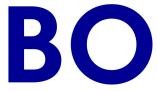 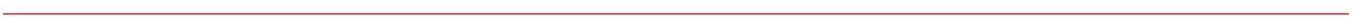 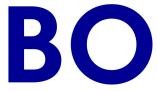 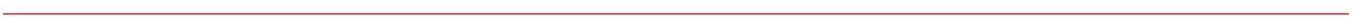 Direction de l’académie de Paris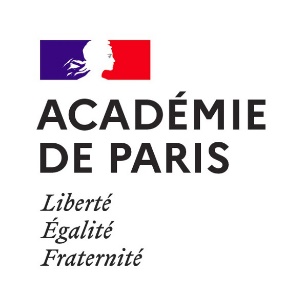 Annexe 2 – Formulaire pour avis  du supérieur hiérarchique (ou de l’autorité de gestion le cas échéant) du candidat au détachement Je soussigné(e) ................................................................................................................................................................................................................................Qualité............................................................................................................................................................................................................ai pris connaissance de la candidature de :M. / Mme ..............................................................................................................................................................................................................................AVIS de l’inspecteur ou de l’inspectrice de l’éducation nationale…………………………………………………………………………………………………………………………………………………………………………………………………………………………………………………………………………………………………………………………………………………………………………………………………………………………..…………………………………………………………………………………………………………………………………………………………………………………………………………………………………………………………………………………………………………………………………………………………………………………………………………………………………………………………………………………………………………………………………………………………………………………………………………………………………………………………………………………………………………………………………………………………………………………………………………………………………………………………………………………………………………………………………………………………………………………………………………………………………………………………………………………………………………………………………………………………………………………………………………………………………Avis favorable    □	Avis défavorable   □À …………………………………………., le ……………………………………     Signature supérieur(e)  hiérarchique :Pour les candidats affectés dans l’Académie de Paris, cet avis sera recueilli après réception du dossier completJe soussigné(e) ..............................................................................................................................................Qualité.............................................................................................................................................................ai pris connaissance de la candidature de :M. / Mme ..........................................................................................................................................................AVIS …………………………………………………………………………………………………………………………………………………………………………………………………………………………………………………………………………………………………………………………………………………………………………………………………………………………..…………………………………………………………………………………………………………………………………………………………………………………………………………………………………………………………………………………………………………………………………………………………………………………………………………………………………………………………………………………………………………………………………………………………………………………………………………………………………………………………………………………………………………………………………………………………………………………………………………………………………………………………………………………………………………………………………………………………………………………………………………………………………………………………………………………………………………………………………………………………………………………………………………………………………Avis favorable    □	Avis défavorable   □À …………………………………………., le ……………………………………     Signature  DASEN :Avis de la Directrice ou du Directeur Académique des services de l’éducation nationale 